Сумська міська радаВиконавчий комітетРІШЕННЯвід   18.06.2019    № 316  	З метою підготовки та реалізації інвестиційного проекту «Модернізація та реконструкція системи водовідведення у м. Суми» у рамках програми «NIP Україна – Водна програма модернізації» (NIP Ukraine Water Modernisation Programme), керуючись пунктом 1 частини другої статті 52 Закону України «Про місцеве самоврядування в Україні», виконавчий комітет Сумської міської радиВИРІШИВ:Погодити та внести на розгляд Сумської міської ради питання щодо уповноваження виконавців на участь у  програмі «NIP Україна – Водна програма модернізації» (NIP Ukraine Water Modernisation Programme), а саме:1.1. Уповноважити департамент інфраструктури міста Сумської міської ради (Велитченко Е.В.), комунальне підприємство «Міськводоканал» Сумської міської ради (Сагач А.Г.), департамент фінансів, економіки та інвестицій Сумської міської ради (Липова С.А.) готувати та/або направляти відповідні документи для підготовки та реалізації інвестиційного проекту «Модернізація та реконструкція системи водовідведення у м. Суми» в рамках та на умовах програми «NIP Україна – Водна програма модернізації» (NIP Ukraine Water Modernisation Programme): залучення кредитного фінансування NEFCO в обсязі до 1 800 000,00 (одного  мільйона вісімсот тисяч) Євро під 6% річних, співфінансування у вигляді інвестиційного гранту від Інвестиційної  платформи добросусідства (NIP) у розмірі до 25% суми кредиту та співфінансування за рахунок коштів міського бюджету м. Суми в розмірі не менше 10% від загальної вартості проекту. 1.2. Уповноважити директора департаменту інфраструктури міста Сумської міської ради (Велитченко Е.В.)  вживати необхідні організаційно-правові дії для забезпечення підготовки та реалізації проекту «Модернізація та реконструкція системи водовідведення у м. Суми».1.3. Департаменту фінансів, економіки та інвестицій Сумської міської ради (Липова С.А.) забезпечити погодження обсягів та умов здійснення місцевого запозичення Сумською міською радою для реалізації інвестиційного проекту «Модернізація та реконструкція системи водовідведення у м. Суми».Департаменту фінансів, економіки та інвестицій Сумської міської ради (Липова С.А.) підготувати відповідний проект рішення на розгляд Сумської міської ради.Контроль за виконанням даного рішення покласти на першого заступника міського голови Войтенка В.В.Міський голова							О.М. ЛисенкоЛипова С.А. 700-399Розіслати: департаменту інфраструктури міста, департаменту фінансів, економіки та інвестицій, комунальному підприємству «Міськводоканал» Сумської міської ради Рішення доопрацьовано і вичитано, текст відповідає оригіналу прийнятого рішення та вимогам статей 6-9 Закону України «Про доступ до публічної інформації» та Закону України «Про захист персональних даних».Проект рішення виконавчого комітету Сумської міської ради «Про внесення на розгляд Сумської міської ради питання щодо уповноваження виконавців на підготовку та реалізацію проекту «NIP  Україна – Водна програма модернізації» (NIP Ukraine Water Modernisation Programme).	             Посада			                Прізвище та ініціали осіб, які 							       завізували проект рішення 			                                              виконавчого комітету Сумської 			                                                                міської ради Директор департаменту фінансів,економіки та інвестиційСумської міської ради 						Липова С.А.Директор департаменту інфраструктуриміста Сумської міської ради 					Велитченко Е.В.Директор комунального підприємства «Міськводоканал» Сумської міської ради 			Сагач А.Г.Перший заступник міського голови				Войтенко В.В.Заступник міського голови з питань діяльності виконавчих органів влади 				Журба О.І.Заступник міського голови, керуючий справами виконавчого комітету 				Пак С.Я.Начальник правового управління Сумської міської ради						Чайченко О.В.Начальник відділу протокольноїроботи та контролю						Моша Л.В.Секретар Сумської міської ради				Баранов А.В.Заступник директора департаментуфінансів, економіки та інвестицій				Л.І. СпіваковаСумської міської ради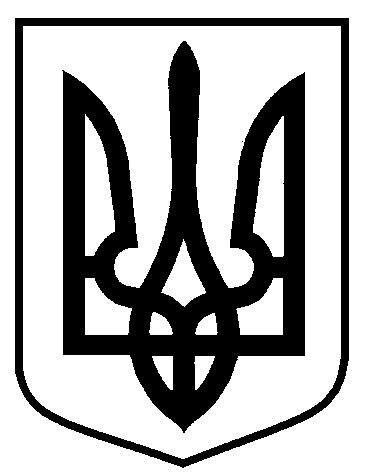 Про внесення на розгляд Сумської міської ради питання щодо уповноваження виконавців на   участь у  програмі «NIP Україна – Водна програма модернізації» (NIP Ukraine Water Modernisation Programme).